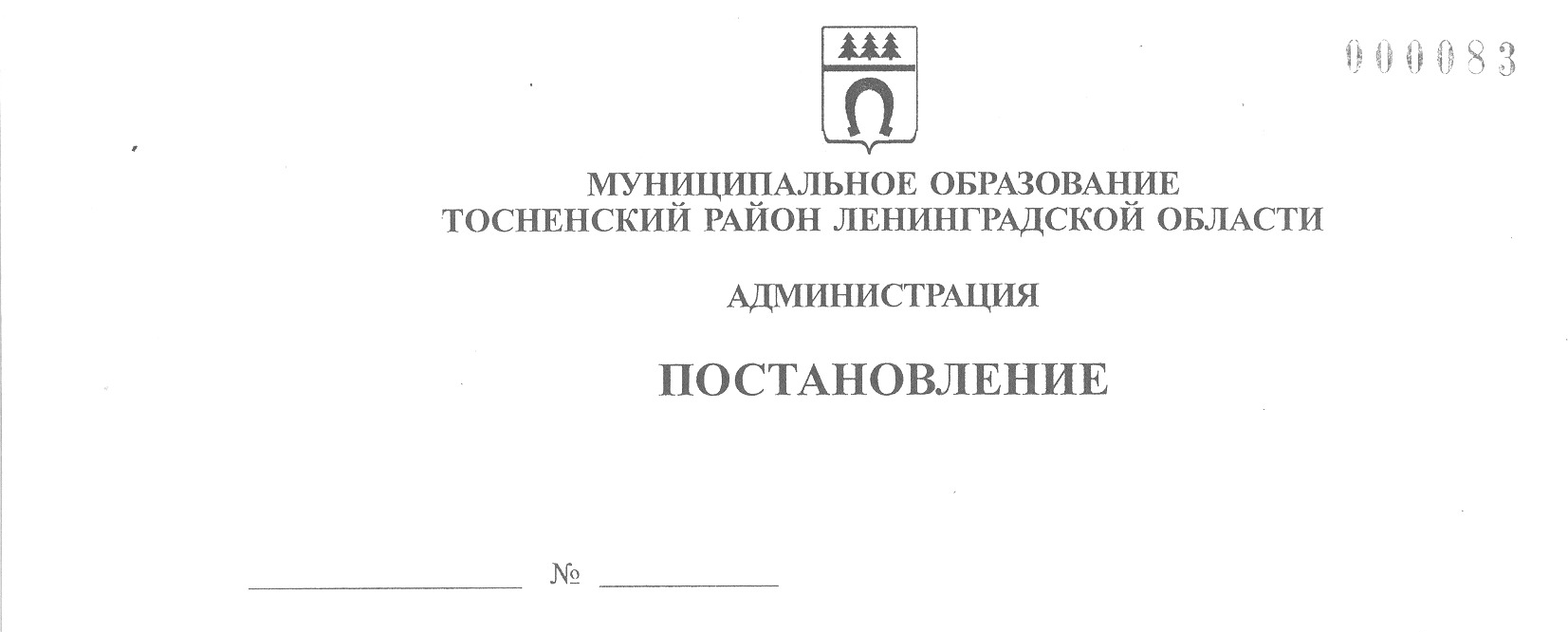 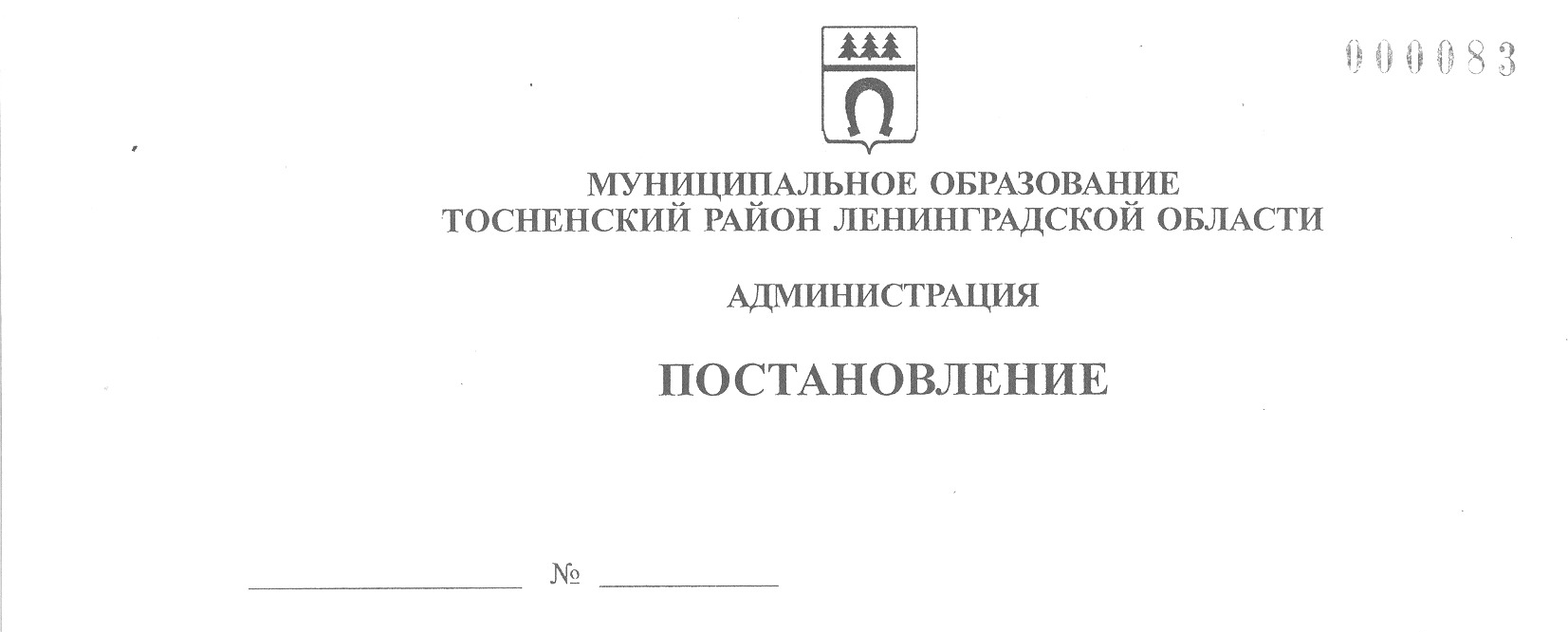 22.05.2023                                   1801-паО внесении изменений в постановление администрациимуниципального образования Тосненский районЛенинградской области от 18.01.2023 № 103-па «Об утверждении значений базовых нормативов затрат и территориального корректирующего коэффициента к базовым нормативам затрат на оказание единицы муниципальной услуги (работы), предоставляемой муниципальными автономными, муниципальными бюджетными учреждениями муниципального образования Тосненский район Ленинградской области в сфере культурыи спорта, на 2023 год»В соответствии с приказом Министерства культуры Российской Федерации от 28.03.2019 № 357 «Об утверждении общих требований к определению нормативных затрат на оказание государственных (муниципальных) услуг в сфере культуры и кинематографии, применяемых при расчете объема субсидии на финансовое обеспечение выполнения государственного (муниципального) задания на оказание государственных (муниципальных) услуг (выполнение работ) государственным (муниципальным) учреждением», приказом Министерства спорта Российской Федерации от 08.02.2019 № 83 «Об утверждении общих требований к определению нормативных затрат на оказание государственных (муниципальных) услуг в сфере  физической культуры и спорта, применяемых при расчете объема субсидии на финансовое обеспечение выполнения государственного (муниципального) задания на оказание государственных (муниципальных) услуг (выполнения работ) государственным (муниципальным) учреждением», в целях реализации Положения «О порядке формирования муниципального задания на оказание муниципальных  услуг (выполнение работ) в отношении муниципальных учреждений муниципального образования Тосненский район Ленинградской области, муниципальных учреждений Тосненского городского поселения Тосненского муниципального района Ленинградской области и финансового обеспечения выполнения муниципального задания», утвержденного постановлением администрации муниципального образования Тосненский район Ленинградской области от 24.12.2021 № 3070-па (с изменениями, внесенными постановлением администрации муниципального образования Тосненский район Ленинградской области от 25.08.2022 № 2947-па), администрация муниципального образования Тосненский район Ленинградской области ПОСТАНОВЛЯЕТ:1. Внести изменения в приложение к постановлению администрации муниципального образования Тосненский район Ленинградской области от 18.01.2023 № 103-па «Об утверждении значений базовых нормативов затрат и территориального корректирующего коэффициента к базовым нормативам затрат на оказание единицы муниципальной услуги (работы), предоставляемой муниципальными автономными, муниципальными бюджетными учреждениями муниципального образования Тосненский район Ленинградской области в сфере культуры и спорта, на 2023 год», изложив его в новой редакции  (приложение).2. Отделу по культуре и туризму администрации муниципального образования Тосненский район Ленинградской области направить настоящее постановление в пресс-службу комитета по организационной работе, местному самоуправлению,  межнациональным и межконфессиональным отношениям администрации муниципального образования Тосненский район Ленинградской области для  обнародования в порядке, установленном Уставом муниципального образования Тосненский муниципальный район Ленинградской области.3. Пресс-службе комитета по организационной работе, местному самоуправлению, межнациональным и межконфессиональным отношениям администрации муниципального образования Тосненский район Ленинградской области обнародовать  настоящее постановление в порядке, установленном Уставом муниципального образования Тосненский муниципальный район Ленинградской области.4. Контроль за исполнением постановления возложить на первого заместителя главы администрации муниципального образования Тосненский муниципальный район Ленинградской области Тычинского И.Ф.Глава администрации                                                                             А.Г. КлементьевЗуева Ирина Андреевна 8 (81361) 309877 гаПриложение к постановлению  администрации муниципального образования Тосненский район Ленинградской области от______________ № _____Значение базовых нормативов затрат и территориального  корректирующего коэффициента к базовым нормативам затрат на оказание единицы  муниципальной услуги (работы), предоставляемой муниципальными  автономными, муниципальными бюджетными учреждениями муниципального  образования Тосненский район Ленинградской области в сфере культуры и спорта, на 2023 годНаименование муниципальной услуги (работы)Наименование муниципальной услуги (работы)Уникальный номер реестровой записи:- из общероссийского базового (отраслевого) перечня (классификатора) муниципальных услуг;- из регионального перечня (классификатора) муниципальных работ. Уникальный номер реестровой записи:- из общероссийского базового (отраслевого) перечня (классификатора) муниципальных услуг;- из регионального перечня (классификатора) муниципальных работ. Значение базового норматива на оказание единицы муниципальной услуги (работы), руб.Значение базового норматива на оказание единицы муниципальной услуги (работы), руб.Значение базового норматива на оказание единицы муниципальной услуги (работы), руб.Значение базового норматива на оказание единицы муниципальной услуги (работы), руб.Значение базового норматива на оказание единицы муниципальной услуги (работы), руб.Значение базового норматива на оказание единицы муниципальной услуги (работы), руб.Значение базового норматива на оказание единицы муниципальной услуги (работы), руб.Значение базового норматива на оказание единицы муниципальной услуги (работы), руб.Значение базового норматива на оказание единицы муниципальной услуги (работы), руб.Значение территориального корректирующего коэффициента к базовому нормативу затрат на оказание муниципальной услуги (работы)Наименование муниципальной услуги (работы)Наименование муниципальной услуги (работы)Уникальный номер реестровой записи:- из общероссийского базового (отраслевого) перечня (классификатора) муниципальных услуг;- из регионального перечня (классификатора) муниципальных работ. Уникальный номер реестровой записи:- из общероссийского базового (отраслевого) перечня (классификатора) муниципальных услуг;- из регионального перечня (классификатора) муниципальных работ. из них:из них:из них:из них:из них:из них:из них:из них:Значение территориального корректирующего коэффициента к базовому нормативу затрат на оказание муниципальной услуги (работы)Наименование муниципальной услуги (работы)Наименование муниципальной услуги (работы)Уникальный номер реестровой записи:- из общероссийского базового (отраслевого) перечня (классификатора) муниципальных услуг;- из регионального перечня (классификатора) муниципальных работ. Уникальный номер реестровой записи:- из общероссийского базового (отраслевого) перечня (классификатора) муниципальных услуг;- из регионального перечня (классификатора) муниципальных работ. всегозатраты на оплату труда с начислениями на выплаты по оплате труда работников, непосредственно связанных с оказанием муниципальной услуги (работы)затраты на коммунальные услугизатраты на содержание объектов недвижимого имущества, необходимого для выполнения муниципального заданиязатраты на содержание объектов недвижимого имущества, необходимого для выполнения муниципального заданиязатраты на содержание объектов особо ценного движимого имущества, необходимого для выполнения муниципального заданиязатраты на прочие общехозяйственные нуждызатраты на прочие общехозяйственные нуждызатраты на прочие общехозяйственные нуждыЗначение территориального корректирующего коэффициента к базовому нормативу затрат на оказание муниципальной услуги (работы)11223456678889Муниципальное бюджетное учреждение культуры «Тосненская концертная организация «Камея»Муниципальное бюджетное учреждение культуры «Тосненская концертная организация «Камея»Муниципальное бюджетное учреждение культуры «Тосненская концертная организация «Камея»Муниципальное бюджетное учреждение культуры «Тосненская концертная организация «Камея»Муниципальное бюджетное учреждение культуры «Тосненская концертная организация «Камея»Муниципальное бюджетное учреждение культуры «Тосненская концертная организация «Камея»Муниципальное бюджетное учреждение культуры «Тосненская концертная организация «Камея»Муниципальное бюджетное учреждение культуры «Тосненская концертная организация «Камея»Муниципальное бюджетное учреждение культуры «Тосненская концертная организация «Камея»Муниципальное бюджетное учреждение культуры «Тосненская концертная организация «Камея»Муниципальное бюджетное учреждение культуры «Тосненская концертная организация «Камея»Муниципальное бюджетное учреждение культуры «Тосненская концертная организация «Камея»Муниципальное бюджетное учреждение культуры «Тосненская концертная организация «Камея»Муниципальное бюджетное учреждение культуры «Тосненская концертная организация «Камея»Показ (организация показа) концертных программ Показ (организация показа) концертных программ 900100О.99.0.ББ81АА0100289 757,7089 757,7065 831,521 032,780,000,001 095,271 095,2721 798,1321 798,131,00Муниципальное автономное учреждение «Тосненский районный культурно-спортивный центр»Муниципальное автономное учреждение «Тосненский районный культурно-спортивный центр»Муниципальное автономное учреждение «Тосненский районный культурно-спортивный центр»Муниципальное автономное учреждение «Тосненский районный культурно-спортивный центр»Муниципальное автономное учреждение «Тосненский районный культурно-спортивный центр»Муниципальное автономное учреждение «Тосненский районный культурно-спортивный центр»Муниципальное автономное учреждение «Тосненский районный культурно-спортивный центр»Муниципальное автономное учреждение «Тосненский районный культурно-спортивный центр»Муниципальное автономное учреждение «Тосненский районный культурно-спортивный центр»Муниципальное автономное учреждение «Тосненский районный культурно-спортивный центр»Муниципальное автономное учреждение «Тосненский районный культурно-спортивный центр»Муниципальное автономное учреждение «Тосненский районный культурно-спортивный центр»Муниципальное автономное учреждение «Тосненский районный культурно-спортивный центр»Муниципальное автономное учреждение «Тосненский районный культурно-спортивный центр»Организация и проведение мероприятий900400О.99.0.ББ72АА00001900400О.99.0.ББ72АА00001290 532,60290 532,60143 719,4144 123,7644 123,7614 275,320,000,000,0088 414,101,00Организация деятельности клубных формирований и формирований самодеятельного народного творчества949916О.99.0.ББ78АА00003949916О.99.0.ББ78АА000032 149 196,512 149 196,511 123 411,89307 211,12307 211,1298 248,720,000,000,00620 324,781,00Организация и проведение официальных спортивных мероприятий 2.4.3.2.4.3.310 050,98310 050,980,0089 929,7989 929,7931 005,770,000,000,00189 115,421,00Организация и проведение официальных физкультурных (физкультурно-оздоровительных) мероприятий 2.4.42.4.435 485,8835 485,8812 210,837 148,837 148,832 394,810,000,000,0013 731,411,00